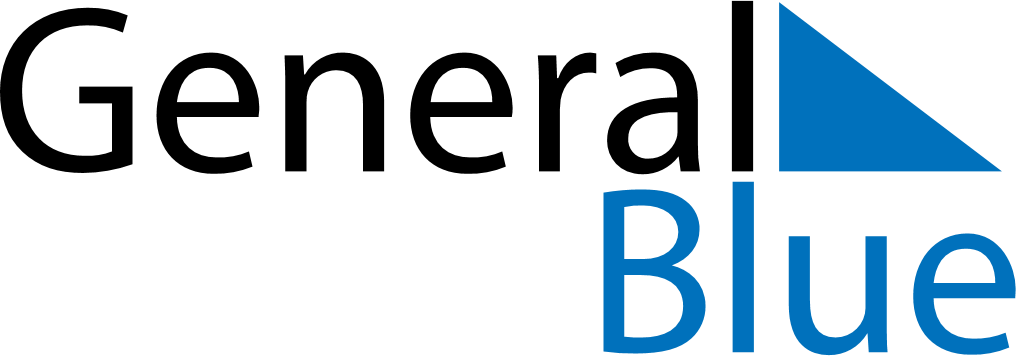 May 2024May 2024May 2024May 2024May 2024May 2024Paernu-Jaagupi, Paernumaa, EstoniaPaernu-Jaagupi, Paernumaa, EstoniaPaernu-Jaagupi, Paernumaa, EstoniaPaernu-Jaagupi, Paernumaa, EstoniaPaernu-Jaagupi, Paernumaa, EstoniaPaernu-Jaagupi, Paernumaa, EstoniaSunday Monday Tuesday Wednesday Thursday Friday Saturday 1 2 3 4 Sunrise: 5:26 AM Sunset: 9:12 PM Daylight: 15 hours and 45 minutes. Sunrise: 5:23 AM Sunset: 9:14 PM Daylight: 15 hours and 50 minutes. Sunrise: 5:21 AM Sunset: 9:16 PM Daylight: 15 hours and 55 minutes. Sunrise: 5:18 AM Sunset: 9:18 PM Daylight: 16 hours and 0 minutes. 5 6 7 8 9 10 11 Sunrise: 5:16 AM Sunset: 9:21 PM Daylight: 16 hours and 5 minutes. Sunrise: 5:13 AM Sunset: 9:23 PM Daylight: 16 hours and 9 minutes. Sunrise: 5:11 AM Sunset: 9:25 PM Daylight: 16 hours and 14 minutes. Sunrise: 5:08 AM Sunset: 9:27 PM Daylight: 16 hours and 19 minutes. Sunrise: 5:06 AM Sunset: 9:30 PM Daylight: 16 hours and 23 minutes. Sunrise: 5:04 AM Sunset: 9:32 PM Daylight: 16 hours and 28 minutes. Sunrise: 5:02 AM Sunset: 9:34 PM Daylight: 16 hours and 32 minutes. 12 13 14 15 16 17 18 Sunrise: 4:59 AM Sunset: 9:36 PM Daylight: 16 hours and 37 minutes. Sunrise: 4:57 AM Sunset: 9:39 PM Daylight: 16 hours and 41 minutes. Sunrise: 4:55 AM Sunset: 9:41 PM Daylight: 16 hours and 45 minutes. Sunrise: 4:53 AM Sunset: 9:43 PM Daylight: 16 hours and 50 minutes. Sunrise: 4:51 AM Sunset: 9:45 PM Daylight: 16 hours and 54 minutes. Sunrise: 4:49 AM Sunset: 9:47 PM Daylight: 16 hours and 58 minutes. Sunrise: 4:46 AM Sunset: 9:49 PM Daylight: 17 hours and 2 minutes. 19 20 21 22 23 24 25 Sunrise: 4:45 AM Sunset: 9:51 PM Daylight: 17 hours and 6 minutes. Sunrise: 4:43 AM Sunset: 9:53 PM Daylight: 17 hours and 10 minutes. Sunrise: 4:41 AM Sunset: 9:56 PM Daylight: 17 hours and 14 minutes. Sunrise: 4:39 AM Sunset: 9:58 PM Daylight: 17 hours and 18 minutes. Sunrise: 4:37 AM Sunset: 9:59 PM Daylight: 17 hours and 22 minutes. Sunrise: 4:35 AM Sunset: 10:01 PM Daylight: 17 hours and 26 minutes. Sunrise: 4:34 AM Sunset: 10:03 PM Daylight: 17 hours and 29 minutes. 26 27 28 29 30 31 Sunrise: 4:32 AM Sunset: 10:05 PM Daylight: 17 hours and 33 minutes. Sunrise: 4:30 AM Sunset: 10:07 PM Daylight: 17 hours and 36 minutes. Sunrise: 4:29 AM Sunset: 10:09 PM Daylight: 17 hours and 40 minutes. Sunrise: 4:27 AM Sunset: 10:11 PM Daylight: 17 hours and 43 minutes. Sunrise: 4:26 AM Sunset: 10:12 PM Daylight: 17 hours and 46 minutes. Sunrise: 4:24 AM Sunset: 10:14 PM Daylight: 17 hours and 49 minutes. 